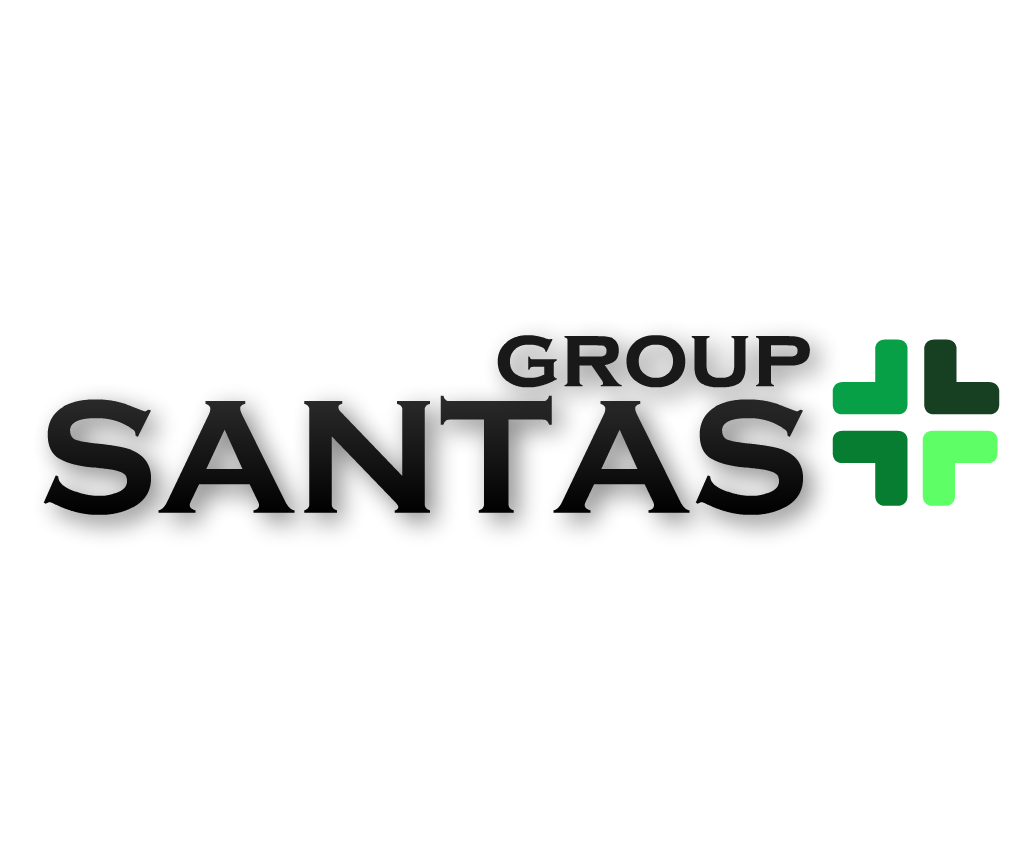 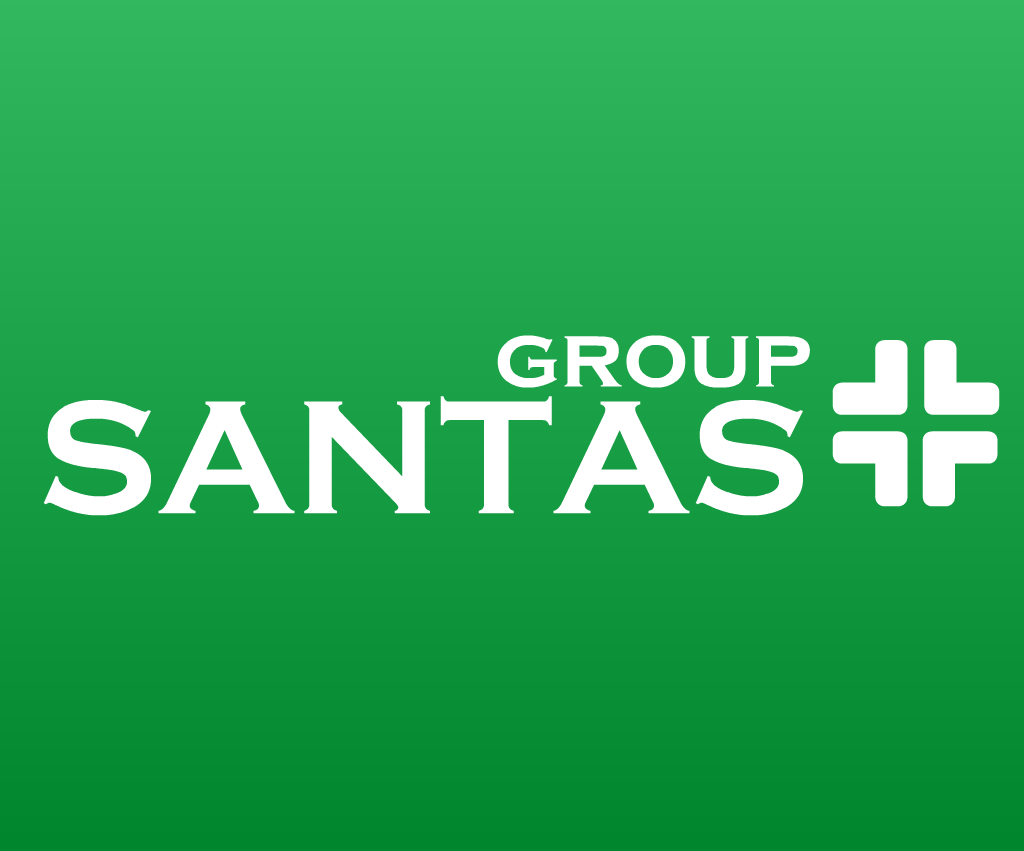 СТОЛ ДЛЯ БЕЛЬЯ (РАЗБОРНЫЙ) С-1470Стол изготовлен из нержавеющей стали. Предназначен для сортировки белья в помещениях прачечныхТехнические характеристикиТехнические характеристикиНаименование показателя, единица измеренияНаименование показателя, единица измеренияС-1470Габаритные размеры, мм, не болеедлина1400Габаритные размеры, мм, не болееширина712Габаритные размеры, мм, не болеевысота850Масса, кг, не болееМасса, кг, не более38,5Срок службы, лет, не менееСрок службы, лет, не менее8